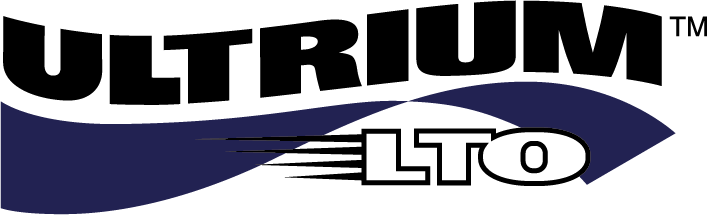 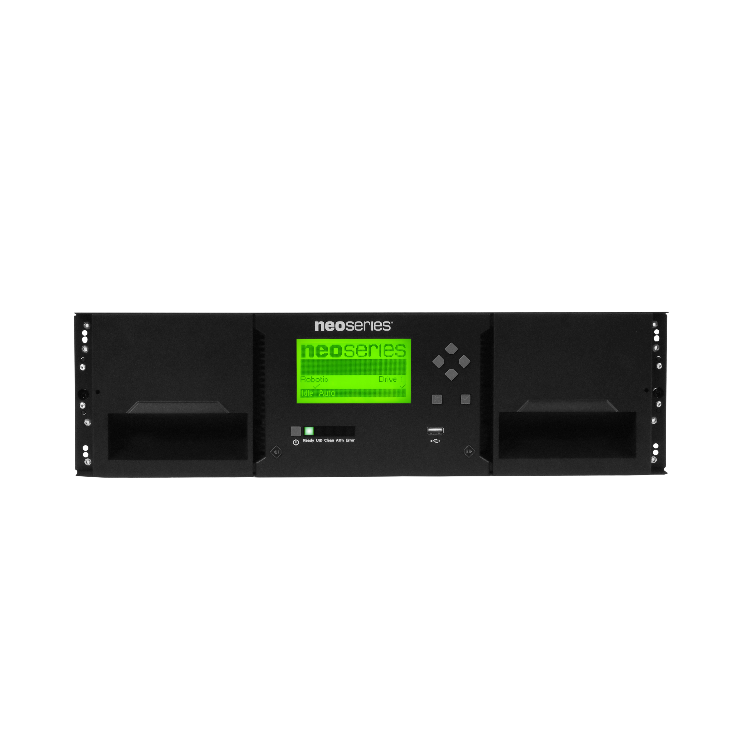 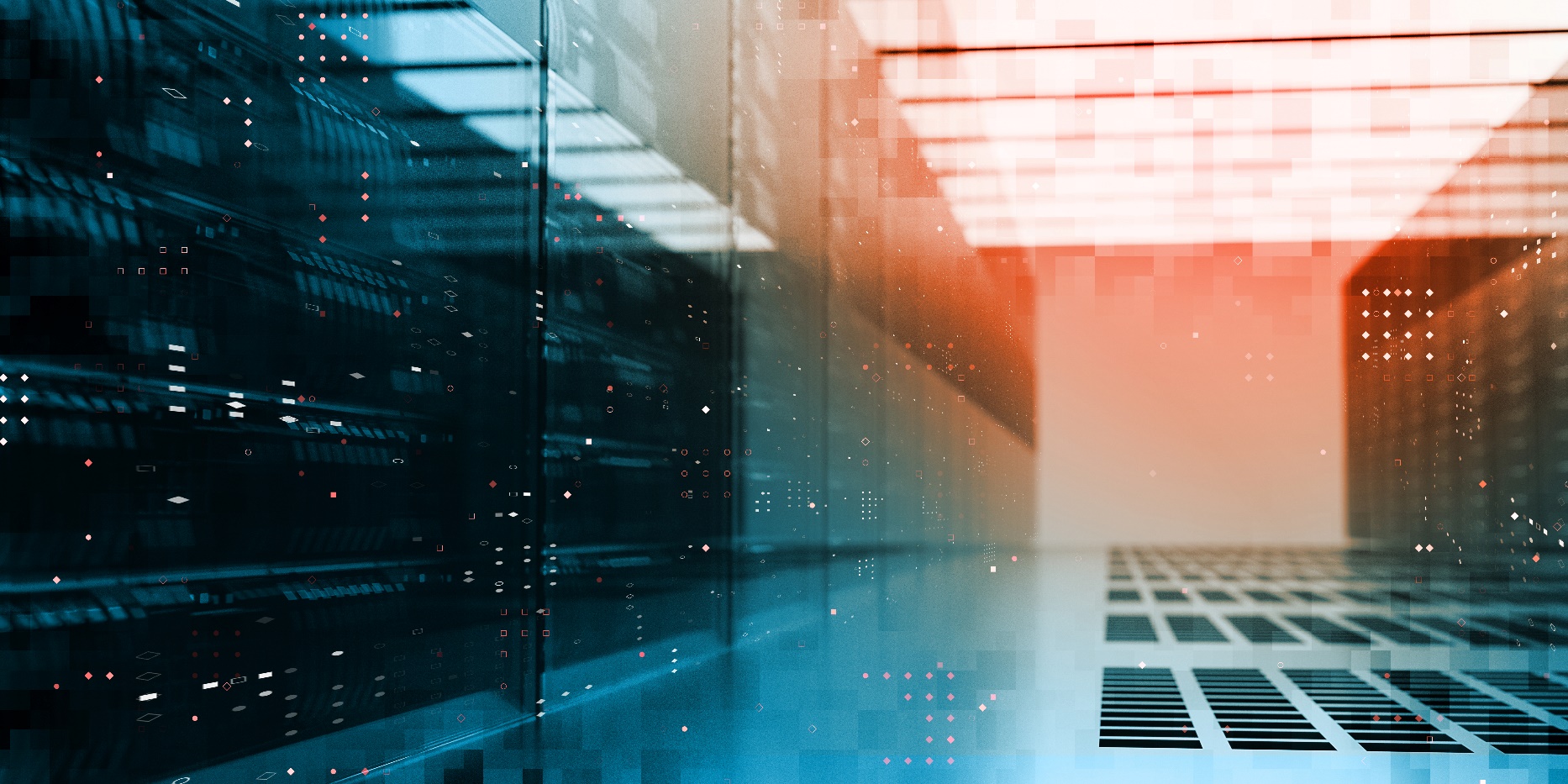 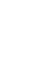 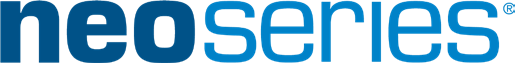 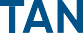 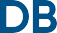 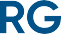 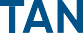 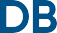 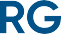 OV-NEOxl40A9SNEOxl 40 3u/40-slot base/1-drive/LTO9 SASOV-NEOxl409FNEOxl 40 3u/40-slot base/1-drive/LTO9 FCOV-NEOxl40PWRNEOxl 40 Redundant Power OptionEW-XL40GLD3UPOverlandCare Gold Warranty Coverage, 3-year uplift, NEOxl 40 Base (support coverage includes: base module + up to 3 drives)Promotion Code:  MC-38848Promotion Code:  MC-38848